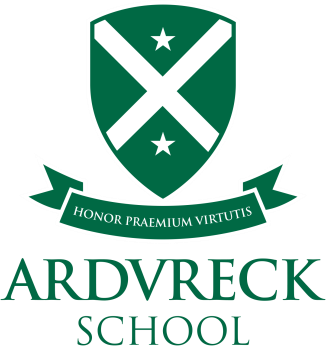 PARENTAL CONSENT FORM FORUSE OF SCHOOL EMERGENCY SALBUTAMOL INHALERChild showing symptoms of asthma/having asthma attackChild’s name ………………………………………………………………………………………….D.O.B…………………………….……………	Form Class……………………………….I can confirm that my child has been diagnosed with asthma/has been prescribed an inhaler.My child has a working, in-date inhaler, clearly labelled with their name, which they will carry with them or be kept in a designated area within the school.Where possible parents will supply a spare inhaler which is kept in the school surgery.In the event of my child displaying symptoms of asthma, and if their inhaler is not available or is unusable, I consent for my child to receive Salbutamol (Ventolin) from an inhaler held by the school for such emergencies.Signed……………………………………………………………………………….Name (print)    ………………………………..…        Relationship to child  ….…………………………	Reviewed: July 2022	